Общая характеристика и особенности строения голосеменных растенийДревние растения, распространены повсеместноОтдел Голосеменные(650 видов)Класс СаговниковыеКласс Гинкговые (гинкго двулопастный)Класс Гнетовые (вельвичия  удивительная)Класс Хвойные  В Беларуси в естественных условиях произрастают 4 вида:  сосна обыкновенная, ель европейская, можжевельник обыкновенный, пихта белая (занесена в Красную книгу РБ); встречается в зеленых насаждениях города: туя западная, тисс ягодный, можжевельник казацкий и разные виды лиственницЖизненные формы: древесные или кустарниковые (вечнозеленые, реже листопадные), есть лианы.У большинства голосеменных  есть шишки – это видоизменённый побег, развивающийся на концах веток голосеменных растений. На чешуйках шишек открыто (голо) лежат семена. (Обратите внимание: у тисса и можжевельника – шишкоягоды,  в которых на мясистых семенных чешуях лежат  семена)Имеется главный корень (сохраняется в течение всей жизни),от которого отходят боковые (стержневая корневая система)Листья (хвоинки) чаще игольчатой формы, живут от 3 до 7 лет, заменяясь постепенно(кроме лиственницы); у ели и пихты хвоинки расположены поодиночке, у сосны – по 2 хвоинке, расположенных на укороченном побеге, а у лиственницы – собраны в пучки по несколько штук на укороченном побеге.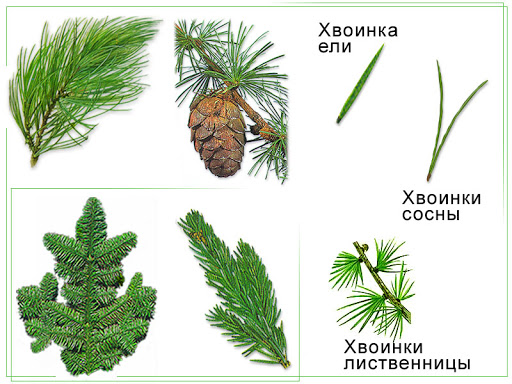 Строение хвои: эпидермис хвоинки покрыт воском, устьица погружены  в углубления, заполненные воском (что уменьшает испарение), чаще одна жилка, есть смоляные ходыОсобенности строения стебля: в древесине нет сосудов и древесных волокон; имеются трахеиды, выполняющие функцию проводящей и механической ткани.В коре и древесине хвойных  находится много смоляных ходов – пространств между клетками, где образуется смола (живица), которая защищает внутренние ткани от бактерий и грибов.( Живи́ца — смолистая густая масса, выделяющаяся из разрезов на хвойных деревьях и застывающая при выходе на поверхность, тем самым предохраняет древесину от проникновения короедов, грибов и других вредоносных влияний, «заживляет» рану. Кстати, если смола застывает  в воде без доступа воздуха, то превращается в янтарь)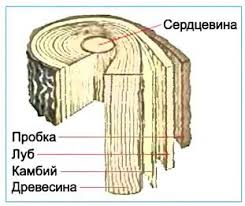 Чередование поколений в цикле развития – бесполого (спорофит -взрослое многолетнее растение) и полового(гаметофит - развивается в шишках на спорофите);Опыление и оплодотворение без наличия воды.\